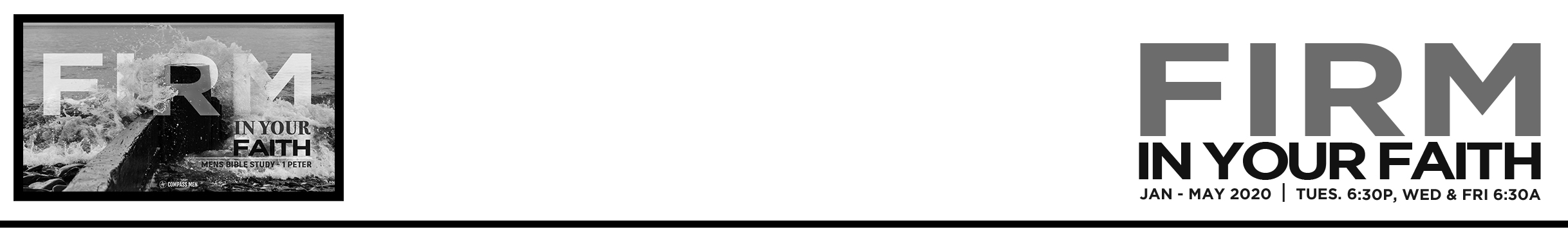 ______________________________________________________________________________________________________________________________________________________Application Questions:As you think about your life, what do you find most difficult to attribute to the Lord?What are the things/accomplishments you are most proud of?How is God the one ultimately responsible for those things?Read Ephesians 6:10-10-12. How often do you think about spiritual warfare?What comes to mind when you do think about spiritual warfare?How should one practically take up the armor of God each day?What does it do for you to think that God will “restore, confirm, strengthen, and establish you” in the midst of your suffering?How have you experienced this in your life?Read Romans 8:31-39. How does this passage support what Peter wrote about in 1 Peter 5:6-11?What are some things that have impacted you most significantly from our study of 1 Peter?